Wildlife Photograph Competition January 2021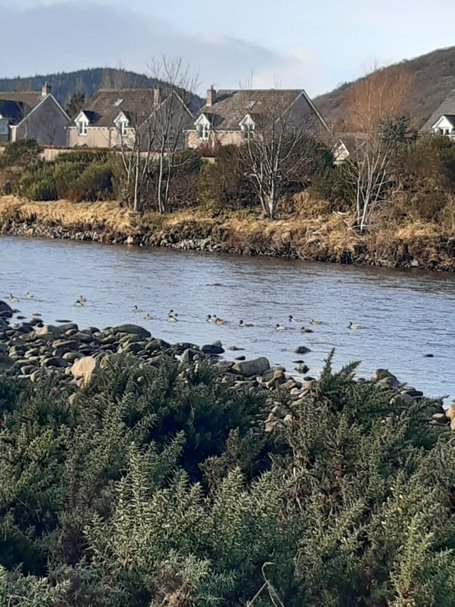 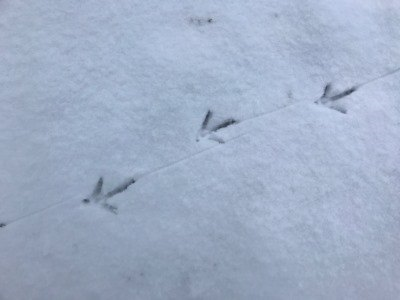 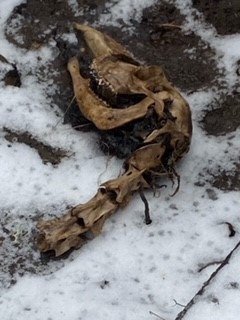 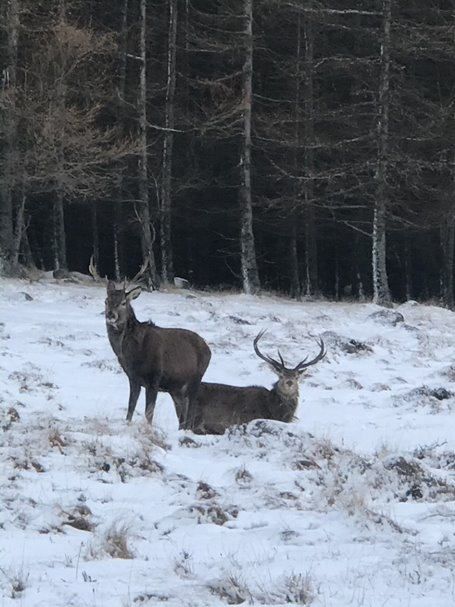 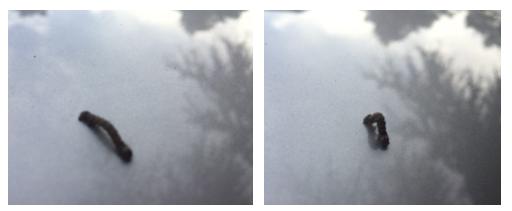 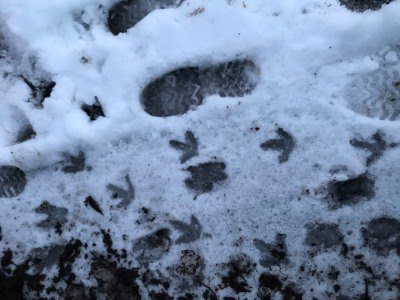 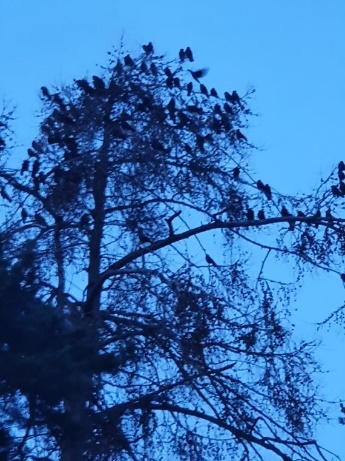 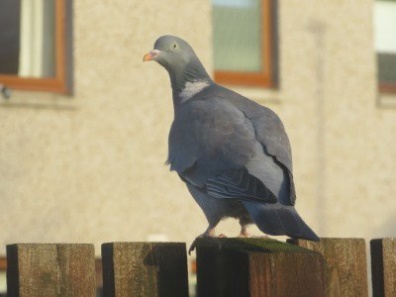 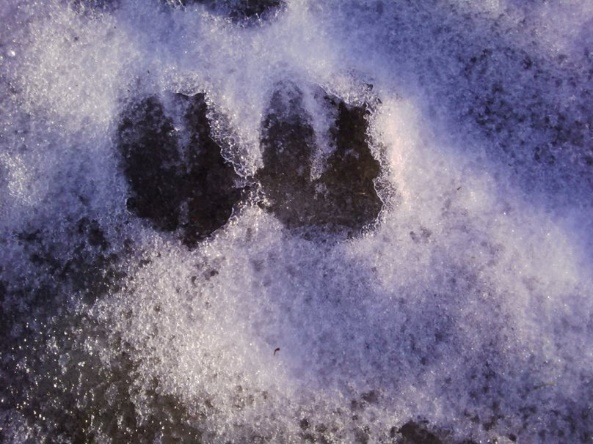 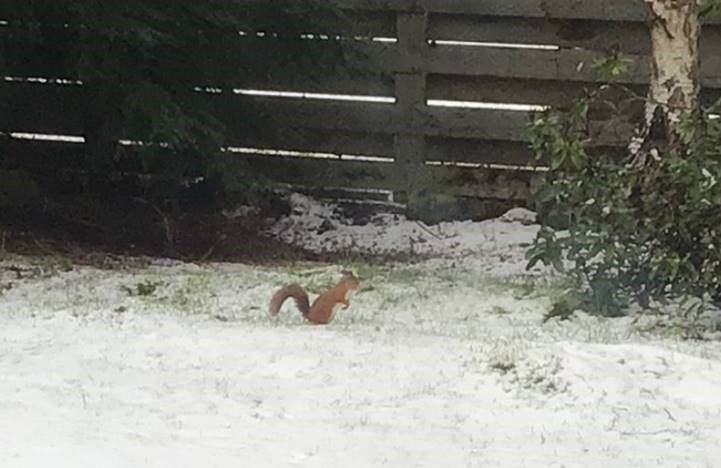 